“Izglītība izaugsmei 2020”.Projektu konkurss „Atbalsts kompetenču pieejas ieviešanai skolā” Rīgas Angļu ģimnāzijas projekts “RAĢ metodiskā darba adaptācija kompetenču pieejas īstenošanai” Jau sesto mācību gadu Rīgas Angļu ģimnāzijas iniciatīva profesionālai pilnveidei tiek atbalstīta Rīgas Izglītības un informatīvi metodiskā centra projektā „Izglītība izaugsmei” aktivitātēs. RAĢ stratēģiskie attīstības virzieni – labsajūta, dinamika, radošums – kopumā nodrošina virzību uz mūsdienīgu, sadarbībā balstītu mācību procesu un vidi, kurā skolēniem tiek izkoptas augsta līmeņa mācīšanās prasmes, veicināta 21.gadsimta kompetenču pilnveide un pieaugoša spēja patstāvīgi mācīties. Ņemot vērā virzību uz izglītību mūsdienīgai lietpratībai un iepriekšējos projektu īstenošanas periodos saņemto atbalstu mācību dinamikas un digitālās pratības pilnveidei, kā arī sociāli emocionālās darba vides pilnveidei efektīvam skolēnu atbalstam, šajā mācību gadā RAĢ prioritāte ir metodiskā darba sistēmas piemērošana jauniem izaicinājumiem.. Uzsākot īstenot kompetenču pieeju, RAĢ tiek veidota jauna – divdimensionāla - metodiskā darba sistēma, kas paredz metodiskā darba izvērsumu 1) pa 7 mācību jomām (vertikāli), 2) pa izglītības posmiem (1-3, 4-6, 7-9, 10-12 kl) horizontālās sadarbības grupās.Lai nodrošinātu pilnvērtīgu mācību satura īstenošanu katrā jomā visā izglītības programmu īstenošanas procesā, RAĢ ir izveidotas 7 mācību jomu grupas un tiek pārkārtots metodiskais darbs saskaņā ar jauno izglītības standartu. Veidojot pamatu šādai metodiskā darba sistēmai, pedagogi pa jomām mācās ekspertu vadībā. Paralēli RAĢ notiek darbs horizontālās sadarbības grupās, kurās tiek plānots metodiskais darbs caurviju prasmju pilnveidei un mācību jomu sasaistei.RIIMC projekta finansējums nodrošina ekspertu darbu jomu pedagogu nodarbībās un metodiskā darba plānojumam, sadarbojoties ar mācību jomu koordinatoriem un vadību.2019.gada novembrī jau ir uzsākts aktīvs darbs mākslas, tehnoloģiju, sporta un veselības, matemātikas un valodu jomā.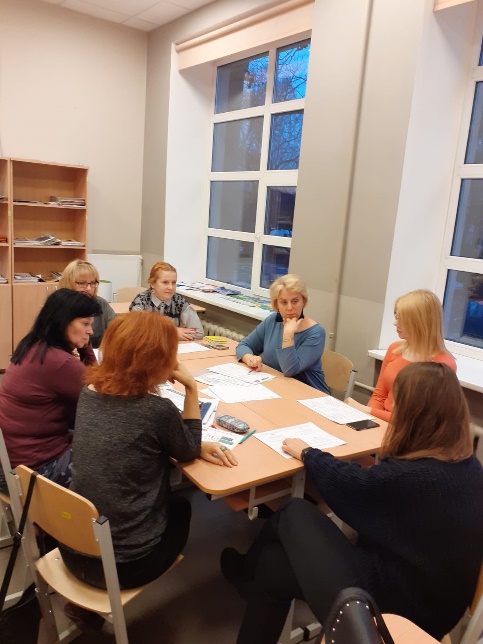 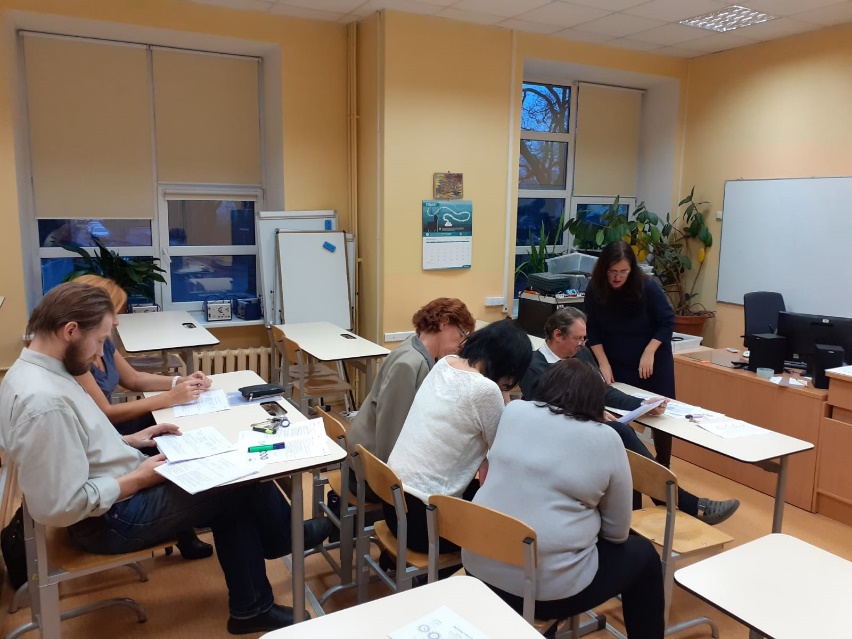 